Stericlin®	Etikett för sterilisering i plasma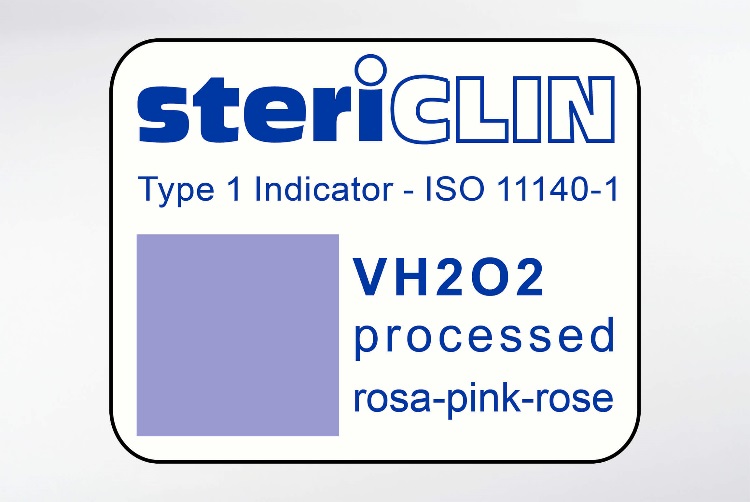 För kontroll av sterilisering i VH2O2/plasmaLatexfriEngångs artikelAnvändningsområde:För kontroll vid sterilisering i plasma.Processindikatorernas färgskiftning:Blå till röd/rosaArt nrStorlekInner fp stTfp fp st3FSKS67011225 x 20 mm25 på ark2500